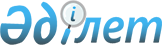 Қазақстан Республикасы Үкіметінің 2007 жылғы 20 наурыздағы N 225 қаулысына өзгеріс енгізу туралы
					
			Күшін жойған
			
			
		
					Қазақстан Республикасы Үкіметінің 2008 жылғы 28 сәуірдегі N 394 Қаулысы. Күші жойылды - ҚР Үкіметінің 2009 жылғы 26 ақпандағы N 220 Қаулысымен.



      


Ескерту. Қаулының күші жойылды - ҚР Үкіметінің 2009 жылғы 26 ақпандағы 


 N 220 


 (2009 жылғы 1 қаңтардан бастап қолданысқа енгізіледі) Қаулысымен.



      Қазақстан Республикасының Үкіметі 

ҚАУЛЫ ЕТЕДІ

:



      1. "Республикалық және жергілікті бюджеттердің атқарылу ережесін бекіту туралы" Қазақстан Республикасы Үкіметінің 2007 жылғы 20 наурыздағы N 225 
 қаулысына 
 мынадай өзгеріс енгізілсін:



      көрсетілген қаулымен бекітілген Республикалық және жергілікті бюджеттердің атқарылу ережесінде:



      354-тармақтың екінші абзацында "Қазақстан Республикасы Президентінің және Қазақстан Республикасы Мемлекеттік хатшысының шетелдік сапарлары кезінде Қазақстан Республикасының Президенті Протоколының Бастығы немесе Қазақстан Республикасы Премьер-Министрінің шетелдік сапарлары кезінде Қазақстан Республикасының Премьер-Министрі Кеңсесі Басшысының орынбасары," деген сөздер "Қазақстан Республикасы Президентінің және Қазақстан Республикасы Мемлекеттік хатшысының шетелдік сапарлары кезінде Қазақстан Республикасының Президенті Кеңсесінің Бастығы немесе Қазақстан Республикасы Премьер-Министрінің шетелдік сапарлары кезінде Қазақстан Республикасы Премьер-Министрінің Кеңсесі Басшысының орынбасары, шетелдік сапарлары кезінде Қазақстан Республикасы Сыртқы істер министрлігінің жауапты хатшысы (Қазақстан Республикасы Сыртқы істер министрлігі жауапты хатшысының өкілеттігі белгіленген тәртіппен жүктелген лауазымды тұлға)" деген сөздермен ауыстырылсын.



      2. Осы қаулы қол қойылған күнінен бастап қолданысқа енгізіледі.


      Қазақстан Республикасының




      Премьер-Министрі                                     К.Мәсімов


					© 2012. Қазақстан Республикасы Әділет министрлігінің «Қазақстан Республикасының Заңнама және құқықтық ақпарат институты» ШЖҚ РМК
				